Milí šesťáci,v dnešní hodině se dozvíme něco nového o virech. Připravila jsem Vám zase prezentaci, až se na ni podíváte, přepište si, prosím, tento zápis. Pár slovíček nám z něj ukradl vánoční skřítek.  Tak si je zkuste doplnit podle prezentace.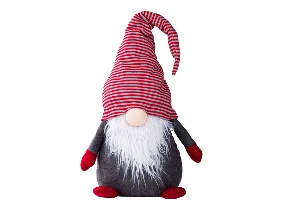 Všechny Vás zdraví A. Nezvalová16.Viry – život bez buňkynemají buněčnou stavbu → nebuněčné organismytvoří je organické látky chráněné bílkovinným obalemmají ______________ nebo šroubovicovitý tvarvnitřní parazité buněk (rostlinné viry, živočišné viry, bakteriofágy)viry se nazývají podle __________, které způsobují – virus rýmy, oparu, planých neštovic, …ochrana před virovou nákazou: zdravá _______________, dodržování ______________ zásad